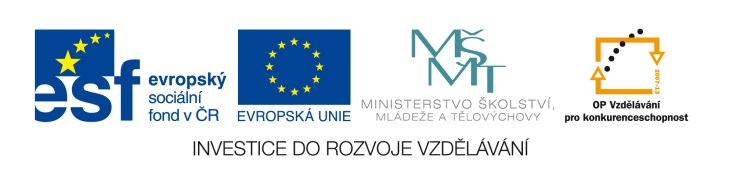 EU IV-2, M9-5, Helena Lochmanová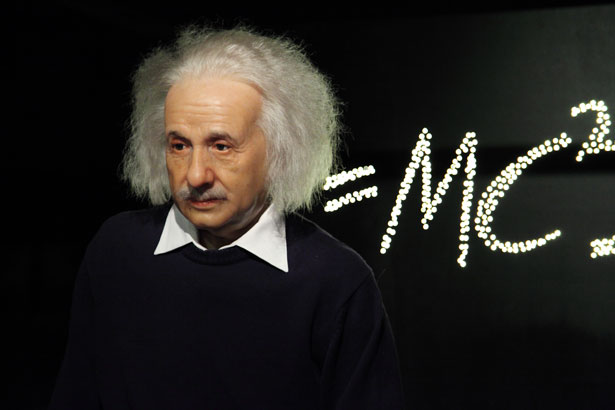 Název:	 5. Slovní úlohy o pohybu.Cíl:		 Slovní úlohy.Čas:		 8 - 10 minut.Pomůcky:	 Psací a rýsovací pomůcky.Popis aktivity: Žáci řeší příklad dle zadání.Z místa A vzdáleného 32 km od místa B vyšel v 9 hodin chodec rychlostí 4 km/h. V 9 hodin a 40 minut vyjel z místa B do místa A cyklista průměrnou rychlostí 5 m/s. V kolik hodin a v jaké vzdálenosti od místa A se potkali?  (Řešení: v 11hod, 8km od místa A) Znázorni a zapiš do tabulky:Vypočítej a proveď zkoušku:Odpověď: